«ОРТОПЕДИЧЕСКИЙ ЦЕНТР ОРТО-Н»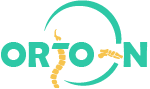  РФ, Краснодарский край, г. Новороссийск, ул. Вербовая 9         8 (861) 205-02-25       www.orto-n.ru         info@orto-n.ru 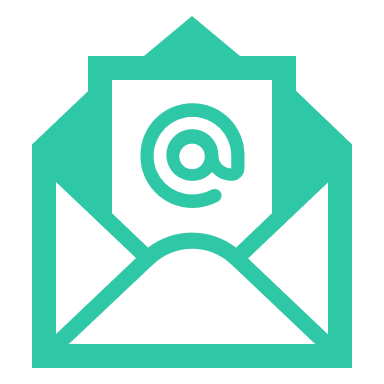 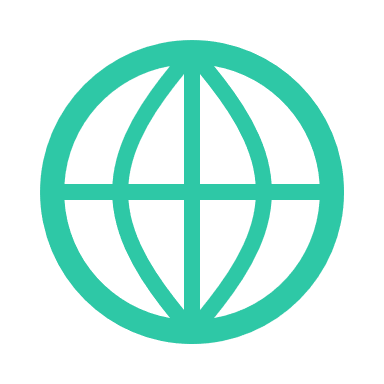 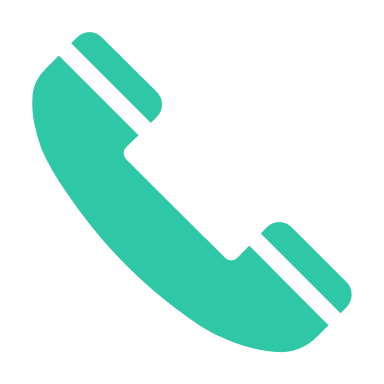 ПРЕЙСКУРАНТна оказание платных медицинских услуг(введено в действие с «6» сентября 2021г.)Консультации и осмотры Лечение сколиоза (корсет функционально-корригирующий, лечебная гимнастика Шрот-терапия)Изготовление индивидуальных ортопедических изделийЛечение косолапости (по методу Понсети)Дополнительные ортопедические услугиРеабилитацияКонсультации и осмотрыЛечение сколиоза(корсет функционально-корригирующий (Шено), лечебная гимнастика Шрот-терапия)Изготовление индивидуальных ортопедических изделийЛечение косолапости (по методу Понсети)Дополнительные ортопедические услугиРеабилитация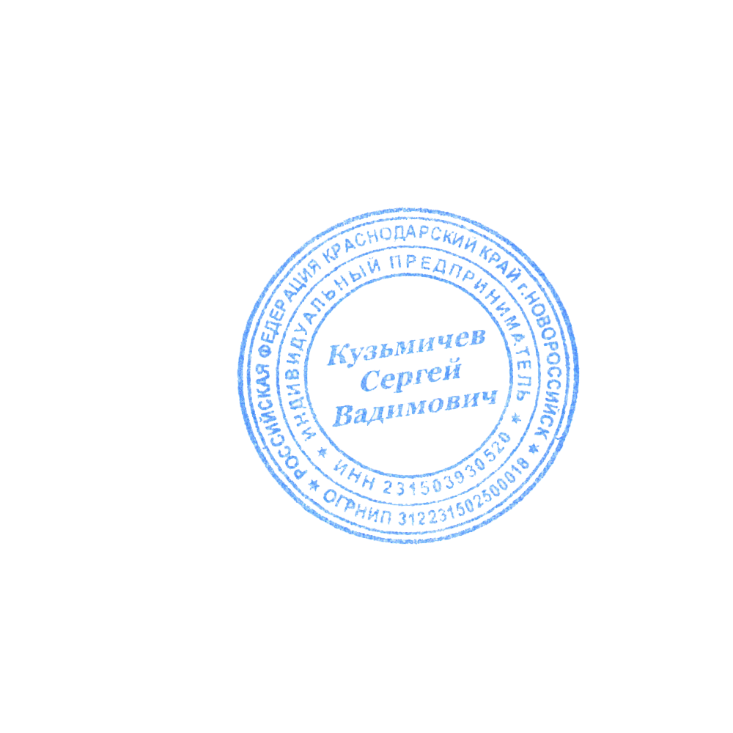 УТВЕРЖДАЮ:	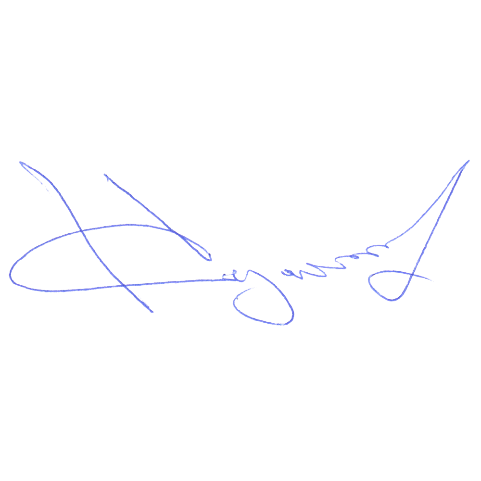 ИП Кузьмичев Сергей ВадимовичИНН 231503930520ОГРН серия 23 №312231502500018_________________ С.В. Кузьмичев«06» сентября 2021 г.Наименование медицинской услугиЦена, руб.Консультация врача Кузьмичева С.В.3 500Консультация врача (повторная) Кузьмичева С.В. 2 000Консультация врача Деревянко Д.В.2 500Консультация врача (повторная) Деревянко Д.В. 1 500Консультация врача онлайн2 500Профилактический осмотр детей до 1 года1 000Профилактический осмотр детей (в детский сад, школу)1 000Акт медико-технической комиссии1 500Оптическая диагностика патологии стоп (плантография)1 000Наименование медицинской услугиНаименование медицинской услугиНаименование медицинской услугиНаименование медицинской услугиЦена, руб.Первичная консультация врача ортопеда при заказе корсета функционально-корригирующего (Шено)Первичная консультация врача ортопеда при заказе корсета функционально-корригирующего (Шено)Первичная консультация врача ортопеда при заказе корсета функционально-корригирующего (Шено)Первичная консультация врача ортопеда при заказе корсета функционально-корригирующего (Шено)бесплатноПовторная консультация врача ортопеда при выдаче корсета функционально-корригирующего (Шено)Повторная консультация врача ортопеда при выдаче корсета функционально-корригирующего (Шено)Повторная консультация врача ортопеда при выдаче корсета функционально-корригирующего (Шено)Повторная консультация врача ортопеда при выдаче корсета функционально-корригирующего (Шено)бесплатноКоррекция корсета Шено в будние дниКоррекция корсета Шено в будние дниКоррекция корсета Шено в будние дниКоррекция корсета Шено в будние дни2 500Коррекция корсета Шено в субботуКоррекция корсета Шено в субботуКоррекция корсета Шено в субботуКоррекция корсета Шено в субботу3 000Коррекция корсета Шено, изготовленного в сторонней организацииКоррекция корсета Шено, изготовленного в сторонней организацииКоррекция корсета Шено, изготовленного в сторонней организацииКоррекция корсета Шено, изготовленного в сторонней организации3 000Замена липучек на корсете (без консультации)Замена липучек на корсете (без консультации)Замена липучек на корсете (без консультации)Замена липучек на корсете (без консультации)1 000Изготовление корсета функционально-корригирующего(Шено)Изготовление корсета функционально-корригирующего(Шено)Изготовление корсета функционально-корригирующего(Шено)Изготовление корсета функционально-корригирующего(Шено)Изготовление корсета функционально-корригирующего(Шено)Наименование медицинской услугиСрок изготовленияСтоимость, руб.ПредоплатаПредоплатаКорсет функционально-корригирующий (Шено)1 день80 000100%100%Корсет функционально-корригирующий (Шено)2 дня75 000100%100%Корсет функционально-корригирующий (Шено)3-4 дня70 00050%50%Корсет функционально-корригирующий (Шено)14-30 дней65 00035 00035 000Изготовление корсета функционально-корригирующего(Шено) в рассрочку и кредитИзготовление корсета функционально-корригирующего(Шено) в рассрочку и кредитИзготовление корсета функционально-корригирующего(Шено) в рассрочку и кредитИзготовление корсета функционально-корригирующего(Шено) в рассрочку и кредитИзготовление корсета функционально-корригирующего(Шено) в рассрочку и кредитНаименование медицинской услугиПериод рассрочкиСтоимость, руб.ПредоплатаПредоплатаКорсет функционально-корригирующий (Шено) в рассрочку3 месяца70 000Корсет функционально-корригирующий (Шено) в кредит карта «Халва»6 месяцев75 000100%100%Лечебная гимнастика (Шрот-терапия)Лечебная гимнастика (Шрот-терапия)Лечебная гимнастика (Шрот-терапия)Лечебная гимнастика (Шрот-терапия)Лечебная гимнастика (Шрот-терапия)Наименование медицинской услугиНаименование медицинской услугиНаименование медицинской услугиНаименование медицинской услугиЦена, руб.Обучающий DVD диск - комплекс упражнений Шрот терапия при сколиозах II-IV степени, 10 упражненийОбучающий DVD диск - комплекс упражнений Шрот терапия при сколиозах II-IV степени, 10 упражненийОбучающий DVD диск - комплекс упражнений Шрот терапия при сколиозах II-IV степени, 10 упражненийОбучающий DVD диск - комплекс упражнений Шрот терапия при сколиозах II-IV степени, 10 упражнений1 300Ссылка для загрузки – комплекс упражнений при сколиозах II-IV степениСсылка для загрузки – комплекс упражнений при сколиозах II-IV степениСсылка для загрузки – комплекс упражнений при сколиозах II-IV степениСсылка для загрузки – комплекс упражнений при сколиозах II-IV степени1 000ЛФК при сколиозе II-IV степени (лечебная гимнастика Шрот-терапия)ЛФК при сколиозе II-IV степени (лечебная гимнастика Шрот-терапия)ЛФК при сколиозе II-IV степени (лечебная гимнастика Шрот-терапия)ЛФК при сколиозе II-IV степени (лечебная гимнастика Шрот-терапия)3 000ЛФК при сколиозе II-IV степени (лечебная гимнастика Шрот-терапия) со скидкой при заказе корсета ШеноЛФК при сколиозе II-IV степени (лечебная гимнастика Шрот-терапия) со скидкой при заказе корсета ШеноЛФК при сколиозе II-IV степени (лечебная гимнастика Шрот-терапия) со скидкой при заказе корсета ШеноЛФК при сколиозе II-IV степени (лечебная гимнастика Шрот-терапия) со скидкой при заказе корсета Шено2 500Онлайн занятие (Шрот-терапия) ЛФК при сколиозе (лечебная гимнастика Шрот-терапия)Онлайн занятие (Шрот-терапия) ЛФК при сколиозе (лечебная гимнастика Шрот-терапия)Онлайн занятие (Шрот-терапия) ЛФК при сколиозе (лечебная гимнастика Шрот-терапия)Онлайн занятие (Шрот-терапия) ЛФК при сколиозе (лечебная гимнастика Шрот-терапия)2 000Название ортопедического изделияАртикулЦена, руб.Ортопедический корригирующий шлемКШ60 000Ортопедический корригирующий шлем (срочный, за сутки)КШ65 000Головодержатель с жесткой фиксациейГЖФ35 000Аппарат на кисть АРО-Т30 000Аппарат на лучезапястный суставАР2-Т35 000Аппарат на локтевой суставАР4-Т45 000Аппарат на плечевой суставАР6-Т50 000Аппарат на коленный и тазобедренный суставАКТ60 000Аппарат на тазобедренный сустав (СВОШ)АНК-260 000Аппарат на коленный суставАКС60 000Аппарат на всю нижнюю конечностьАНК95 000Аппарат на нижние конечности и туловище (ортез)АНК-1от 145 000до 195 000Аппарат на голеностопный суставАНК-340 000Аппарат на нижнюю конечность с двойным следом150 000Тутор на лучезапястный суставТР2-Т6 000Туторы на локтевой суставТР4-Т8 000Тутор на плечевой суставТР6-Т10 000Тутор на всю рукуТР8-Т10 000Тутор на всю руку (турбокаст)ТР8-Т15 000Тутор на лучезапястный сустав (турбокаст)ТВК-18 000Тутор на тазобедренный суставТН6-Т30 000Тутор на всю нижнюю конечность ТНК10 000Тутор на всю нижнюю конечность (турбокаст)ТНК20 000Тутор на всю нижнюю конечность, разъемный ТНК-216 000Тутор на коленный сустав при Х-образном искр.ТКС-Х6 000Тутор на коленный сустав ТКС9 000Тутор на коленный сустав (турбокаст)ТКС16 000Тутор на голеностопный сустав функциональныйТНК-314 000Тутор функциональный для отведения переднего отдела стопыТНК-415 000Тутор на голеностопный сустав ТНК-18 000Тутор на голеностопный сустав (турбокаст)ТНК-110 000БрейсыБП20 000Корсет функционально-корригирующий (Шено)КШ65 000Корсет корригирующийКК40 000Корсет жесткой фиксацииКЖ30 000Опора для сиденияОС40 000Индивидуальное кресло для сидения больных ДЦПИК60 000Коляска для больных ДЦП с индивидуальным креслом комнатнаяКИК136 000Коляска для больных ДЦП с индивидуальным креслом уличнаяКИУ142 000Функциональная ортопедическая шина КошляШК3 500Функциональная шина ВиленскогоШВ 1, 2, 33 500Функциональная шина МирзоевойШМ20 000Тутор на голеностопный сустав укороченныйТГС-У5 000Тутор деротационный (сапожок)ТНК-ДС7 000Ротационная (вращательная) манжетаРМ8 500Манжета на голеностопный суставМГС1 000Деротационная Манжета (старая модель)ДМ5 000Деротационная Манжета (новая модель)ДМН8 500Деротационная Манжета (новая модель) + реклинатор грудопоясничного отделаДМН+Р14 000Наименование медицинской услугиКратность/срокиЦена за 1 ед., руб.Первичный осмотр14 000Гипсование одной стопыдо 8 раз/от 1,5-2 месяцев3 500Операция (ахиллотомия)-одна стопа12 000Ахиллопластика-одна стопа30 000Брейсы(индивидуальные)ношение до5-ти лет20 000Плановая замена туторов на брейсахраз в 3-4 месяца10 000Повторные осмотры и консультациираз в 3-6-12 месяцев000Наименование услугиЦена, руб.Удаление металлоконструкций (за 1 спицу)1 000Перевязка500 - 1 500 Снятие швов1 000Снятие (распил) кокситной повязки на тазобедренный сустав2 000Транспортная иммобилизация500Иммобилизация пальца кисти шиной из полимерных материалов1 200Лейкопластырная повязка на пальцы стопы300Наложение средней гипсовой лонгеты1 500Наложение большой гипсовой лонгеты2 000Наложение средней циркулярной гипсовой повязки2 500Наложение большой циркулярной гипсовой повязки3 000Наложение средней гипсовой или полиуретановой повязки из материала пациента1 000Наложение большой гипсовой или полиуретановой повязки из материала пациента2 000Наложение гипсовой повязки Дезо2 500Наложение малой гипсовой лонгеты1 000Наложение малой циркулярной гипсовой повязки1 500Наложение повязки Дезо с использованием мягких и/или жестких полиуретановых бинтов (soft cast и/или scotch cast)4 500Наложение малой полиуретановой повязки с использованием мягких и/или жестких бинтов (soft cast и/или scotch cast)3 500Наложение средней полиуретановой повязки с использованием мягких и/или жестких бинтов (soft cast и/или scotch cast)4 000Наложение большой полиуретановой повязки с использованием мягких и/или жестких бинтов (soft cast и/или scotch cast)5 500Снятие гипсовой лонгеты (наложенной в другом ЛПУ)500Снятие повязки из полимерных материалов (soft cast / scotch cast), наложенной в другом ЛПУ800Снятие циркулярной гипсовой повязки1 000Снятие циркулярной кокситной повязки и перевод ее в «корыто» (после операций на тазобедренном суставе: открытое вправление бедра, операция Солтера и др.)2 000Хирургическая перевязка большой раны2 000Хирургическая перевязка средней раны1 500Хирургическая перевязка малой раны1 000Наложение асептической повязки500Снятие швов (до 3см)2 000Снятие швов (более 3 см)2 500Наименование медицинской услугиЦена, руб.Лечебная физическая культура при нарушении осанки 800Лечебная физическая культура при сколиозе I степени1 200Лечебная физическая культура нижних конечностей900Адаптивная лечебная физкультура2 500Остеопатия3 000Мануальная терапия (дети до 14 лет)1 500Мануальная терапия (дети от 14 до 18 лет)2 000Мануальная терапия (взрослые)2 500Суставная гимнастика (дети)1 500Суставная гимнастика (взрослые)2 500Массаж грудопоясничного отделов позвоночника (всей спины, детский) дети до 12 лет1 000Массаж грудопоясничного отделов позвоночника (всей спины, взрослый)1 500Массаж шейно-грудного отдела1 200Массаж шейно-воротниковой области1 200Массаж верхних конечностей1 200Массаж нижних конечностей1 000Лазеротерапия или электрофорез500Электромиостимуляция нижних конечностей500Электромиостимуляция верхних конечностей500Электромиостимуляция грудопоясничного отделов позвоночника600Электрофорез CAC1500Ультразвук500Ампли пульс терапия500Черескожная электронейростимуляция (ЧЭНС)500